DIRECTIONS TO MANNY FLICKSchuylkill River, PAFrom Washington, DC, Baltimore, Wilmington:Take I-95 North through Wilmington to Philadelphia International Airport and follow signs for Phila Center City via Route I-76 or Schuylkill ExpresswayTake exit, I-76, Schuylkill Expressway, west. This takes you across the Penrose Ave. Bridge across Schuylkill, a.k.a. Route 291.As soon as you come down bridge get in left lane, as you will turn left at first light onto 26th Street.This will take you directly onto I-76 west. Follow I-76 about 8 miles, past Boathouse Row and the race course.Follow I-76 West to exit 340 on the right.Take this exit, turn right at foot of exit and get in the left lane as you go over City Avenue Bridge across the Schuylkill River.Stay left and follow signs for Kelly Drive.The ramp will spiral downwards in a counter-clockwise direction and will merge you onto Kelly Drive, southbound.Be very careful, especially if you are pulling a boat trailer on this tight, descending curve!Move to right lane of Kelly Drive after merging at the bottom of the spiral.Take Kelly Drive past four traffic lights.The first building on the right, between the river and Kelly Drive, is the Canoe Club, where all out-of-town crews launch, except for Dad Vails or Stotesbury.Take a right into the parking lot, except for Dad Vails or Stotesbury.For Dad Vails or Stotesbury, continue another 3/4 mile to the Athlete’s Village near the Three Angels.OR, continue two miles on Kelly Drive to Boathouse Row and Regatta Headquarters at #4 Boathouse Row.PARKINGhttps://phillyflicks.com/spectators/parking/Guest crews are allotted 1 to 2 spaces depending on the number of entries as well as a coach pass for those coaches not coming in with the trailer or a school bus. Perpendicular Parking is permitted on the riverside of the drive only. Do not park on the grass.  Do not parallel park. Do not leave your car parked on Kelly Drive beyond one hour after the last race. All of these actions will result in parking tickets or towing of your vehicle. Traffic and Parking RegulationsTraffic movement is in a one-way direction from the entrance to the exit beyond the grandstands. Please do not attempt to park on Kelly Drive until it is closed by police.Reduced speed is in effect on the drive once past the entrance. We have pedestrians, rowers carrying boats and cyclists so please drive carefully.PLEASE:Be patient, respectful and courteous. You are going to a rowing race and a cookout, not the emergency room.Be considerate and respectful of your neighbors. We all need to set a good example for our kids.Schools that violate the temporary police regulation traffic control will be sanctioned BY PSRA.Parking by the River (Chuck Wagon and Chuck Wagon Chase Car Only)There is no in/out once past the entrance. Parking passes are single entry and will be collected.(parents with more than one rower have to decide how they want to use their single entry.)Parent food trailers (chuckwagons) and their tow vehicles require a pass beginning in 2024. These trailers must be labeled with the school’s name and/or logo. No unmarked trailers will be allowed in. There will be designated entrance times each week for chuckwagons. These times will be posted on this website. Tow vehicles that drop off the chuckwagon and leave the venue will need a pass to return to pick up the chuckwagon.DO NOT:Parallel park on the Drive – your vehicle will be towed. Vehicles should park at a perpendicular angle.Double park on the Drive or in the Grandstand lot – your vehicle will be towed.Park on the grass.Park in referee spots or other restricted areas.Travel more than 10 mph on the Drive.Attempt to save spots with cones, chairs, bikes etc. Those will be removed.Put your grills, tables etc. in the Grandstand lot.Handicapped ParkingSpaces are reserved for those cars with handicapped tags near the Grandstands. A handicapped vehicle must have BOTH a PSRA parking pass and a handicap tag to enter the Drive. REMOTE PARKING LOTS will be available on both Saturday and Sunday. Shuttle buses will run from 8 am to 6 pm on both days. The bus drivers are instructed to stop for drop off/pick-up whenever requested – so be sure your parents know where your parent tent is located for your parents convenience. The lots in Fairmount Park can be reached by following the Kelly Drive detour. Monitored parking will cost $20 per day. Shuttles are anticipated to run every 20-35 minutes (depending on traffic) from approximately 8 a.m. to 6 p.m.  See the maps (following pages) of the remote parking lots.PARKING PASSESWho does NOT need a parking pass:Boat trailers and the towing vehicle- All boat trailers must be parked in the Gillin Boathouse lot near Strawberry Mansion Bridge. Volunteers will be there to assist in the parking.School buses – must park south of the Columbia Bridge. Buses should drop rowers off and then proceed to park.School vans – must park south of the Columbia BridgeTrailers (chuckwagons) towed to a race with foodstuffs, tents etc. These chuckwagons must be labeled with the school’s name. Unmarked chuckwagons are not allowed in. This applies only to chuckwagons; an SUV or other vehicle cannot substitute for a chuckwagon.Parent food trailers (chuckwagons) and their tow vehicles do not require a pass. These trailers must be labeled with the school’s name and/or logo. No unmarked trailers will be allowed in.  Chuckwagons can enter starting at 7am on April 23.  Tow vehicles that drop off the chuckwagon and leave the venue will need a pass to return to pick up the chuckwagon.Boat trailers, school buses and vans do not need a pass to enter. Oversized vehicles such as buses and vans must park past the finish line/Columbia Bridge on the left side of the drive. Buses should drop rowers off and then proceed up to paid parking where they can park at no charge or park on the non-river side of the drive past Columbia Bridge.END OF THE DAY PROCESSAs the race day concludes, please begin the exit process, which is one-way. The police generally re-open the drive approximately one (1) hour after the final race. They will tow vehicles that remain parked on the drive when they re-open the drive for safety reasons.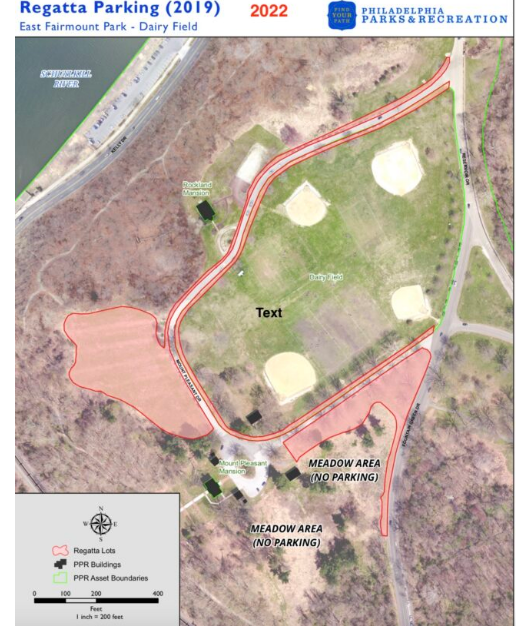 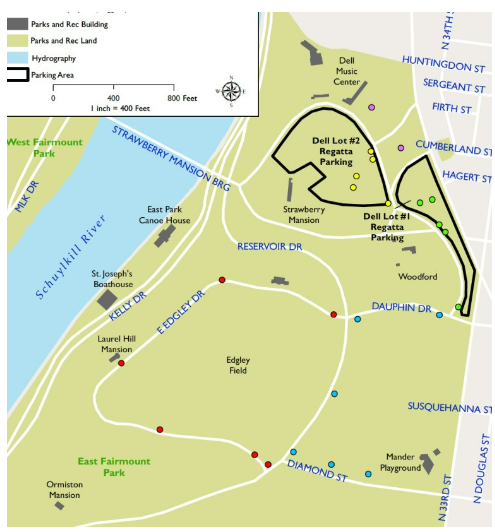 